ПОРТФОЛИО ВЫПУСКНИКА ФАКУЛЬТЕТА ТОВІ. Общие сведения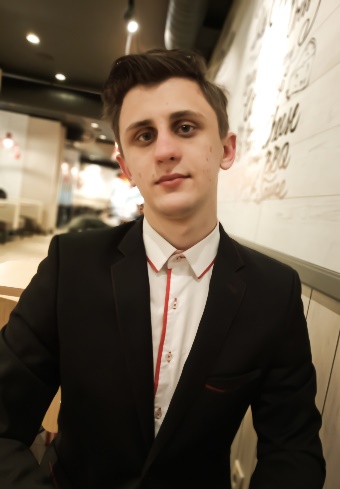 *По желанию выпускника, для открытого представления в сети интернет.ІІ. Результаты обученияІІІ. СамопрезентацияФамилия, имя, отчество   Горковчук Дмитрий АлександровичДата рождения/гражданство06.06.2000, Республика БеларусьФакультетТехнологии органических веществСпециальностьБиотехнологияСемейное положениеНе женатМесто жительства (указать область, район, населенный пункт)Брестская область, Малоритский район, д. УжовоE-mailmr.gorkovchuk@gmail.comСоциальные сети (ID)*Моб.телефон/Skype*+375298205461Основные дисциплины по специальности, изучаемые в БГТУДисциплины курсового проектирования1. Химия биологически активных веществ;2. Микробиология;3. Биохимия;4. Биотехнология в пищевых производствах; 5. Молекулярная биотехнология;6. Технология микробного синтеза; 7. Оборудование и проектирование биотехнологических производств;8. Основы токсикологии;9. Биотехнологическая переработка промышленных отходов; 10. Технология продуктов брожения; 11. Общая биология;12. Экология и контроль состояния окружающей среды;13. Методы генетической инженерии и биобезопасности.1.Прикладная механика; 2. Процессы и аппараты химической технологии; 3. Оборудование и проектирование биотехнологических предприятий; 4. Организация производства и управления предприятием; 5. Технология микробного синтеза.Средний балл по дисциплинам специальности6.4Места прохождения практики− ОбщеинженернаяКафедра биотехнологии БГТУ; − ТехнологическаяОАО «Минский молочный завод № 1»;− ПреддипломнаяОАО «Минский молочный завод № 1»Владение иностранными языками (подчеркнуть необходимое, указать язык); наличие международных сертификатов, подтверждающих знание языка: ТОЕFL, FСЕ/САЕ/СРЕ, ВЕС и т.д.начальный;элементарный (немецкий);средний;продвинутый;свободное владение.Дополнительное образование (курсы, семинары, стажировки, владение специализированными компьютерными программами и др.)Владение перечисленными компьютерными программами на уровне выше среднего: MS Word, Eхсel, PowerPoint, Компас 3D, AutoCAD.Научно-исследовательская деятельность (участие в НИР, конференциях, семинарах, научные публикации и др.)Общественная активностьВолонтёр по восстановлению усадьбы Хрептовичей в Щорсах (3 летника)Жизненные планы, хобби и сфера деятельности, в которой планирую реализоватьсяХочу стать высококвалифицированным специалистом (возможно не только в данной специальности), поэтому готова учиться и получать новые знания и навыки, готова работать в лабораториях. Планирую связать будущую деятельность с предприятиями пищевой промышленности.Желаемое место работы (область/город/предприятие и др.)г. Минск